BIOLOGIJA 9. razred 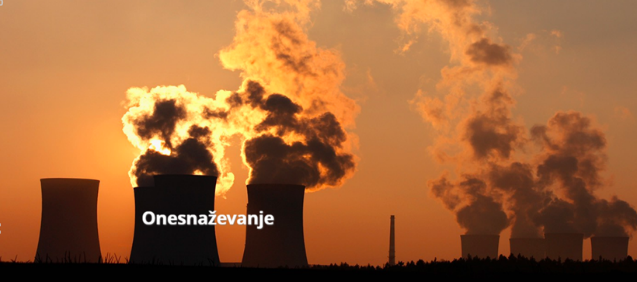 POUK NA DALJAVO (DOMA), četrtek, 21. 5. 2020Navodila za učenceV učbeniku na str. 136 – 138, si preberi onesnaževanje ter onesnaževanje voda.Vsako živo bitje proizvaja odpadke, snovi ki jih uporabi in jih zavrže. Recikliranje je eden izmed postopkov predelave že uporabljenih odpadnih snovi nazaj v uporabne izdelke – s tem se zmanjšuje količina odpadkov. Vseh odpadkov ni mogoče reciklirati, zato se nekateri kopičijo. Vsi si prizadevamo, da zmanjšamo količine odpadkov. Priloženo imaš nalogo – dejavnost Pogostost uporabe plastičnih vrečk. Onesnaževanje okoljaVsako živo bitje proizvaja odpadke, snovi, ki jih ne uporabi in jih zavrže. V naravnih sistemih vse snovi izhajajo iz okolja in se v okolje vračajo. Pravimo, da snovi krožijo. Človek pa je v laboratorijih ustvaril umetne snovi, ki se v okolju ne razgradijo tako hitro kot naravne.
Človek z onesnaževanjem v okolje vnaša različne kemikalije, s katerimi onesnažuje tla, vodo in zrak ter uničuje življenjske združbe, katerih del je tudi sam.Na spletni strani iRokusPlus Biologija 9, na strani 9.3.1 si oglej video posnetke onesnaževanjehttps://www.irokusplus.si/vsebine/irp-bio9/#112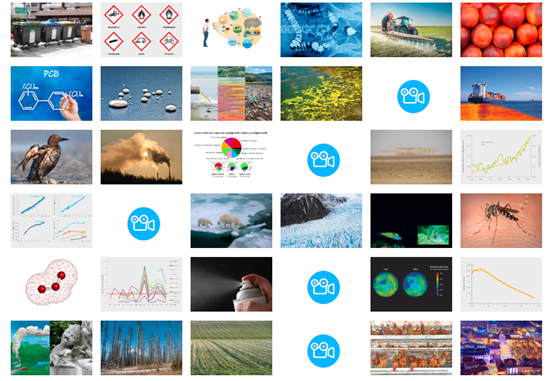 Dejavnost: Pogostost uporabe plastičnih vrečkUporabljaš plastične vrečke? En teden spremljaj, kako pogosto se srečuješ z uporabo plastičnih vrečk, nato pa jih naslednji teden poskusi uporabiti čim manjkrat.Potrebuješ:beležnicopisalo1. delNavodila:Sedem dni pozorno spremljaj, kolikokrat uporabiš plastične vrečke. Koliko vrečk odneseš iz trgovine vključno z vrečkami za zelenjavo in sadje?Preštej, kolikokrat jih uporabiš v enem tednu. Natančno zapiši, koliko različnih vrečk uporabiš v vsakem dnevu posebej.Po sedmih dneh preštej vse uporabljene vrečke, ki ti ostanejo doma.2. delNavodila:Naslednjih sedem dni poskusi plastične vrečke uporabiti čim manjkrat. Načrtuj, s čim lahko plastične vrečke nadomestiš.Zapiši si, kako lahko plastične vrečke nadomestiš oziroma kako se lahko ogneš njihovi uporabi.Po sedmih dneh spet preštej vse uporabljene vrečke, ki ti ostanejo doma.Razmisli in odgovori na vprašanja:Kolikokrat uporabiš plastične vrečke v celem tednu?Kolikokrat uporabiš posamezno plastično vrečko?Kaj se zgodi z vrečko, ki jo prineseš domov? Kje konča?S čim si lahko nadomestil plastične vrečke v drugem tednu? Kaj te je pri tem oviralo, motilo?Za koliko odstotkov ti je uspelo zmanjšati uporabo plastičnih vrečk?Koliko vrečk si kljub zamenjavam in prilagajanju doma vseeno naštel?Na kakšne načine še lahko vplivamo na zmanjšanje uporabe plastičnih vrečk?